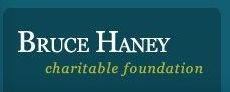 STATEMENT OF PURPOSE LETTERThe Bruce Haney Fund at the Pittsburgh Foundation was established to contribute to the Raizman Endowed Fund.  The contributions made in support of the Raizman Endowed Fund will help ensure that our dedicated physician-scientists at the  at the Starzl Transplantation Institute have the necessary resources they need to explore questions that ultimately lead to new clinical advances that will improve outcomes for patients.	The Raizman Endowed Fund was established in 2010 to support the critical work being done in liver disease and liver cancer research at the Liver Cancer Center at the Thomas E. Starzl Transplantation Institute.  The ultimate goal of this Fund is to create an endowed chair within our academic partner, the . Once fully funded, this chair will be awarded to a distinguished professor whose vision and leadership will break new ground in research. However, before this can happen we must generate enough financial support to complete the endowment.Sincerely,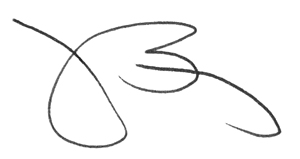 Bruce E. HaneyPresident of  Bruce Haney Charitable Foundation